Navet bilaga 7XML-struktur
Version 4.5Innehållsförteckning1	Dokumentinformation	41.1	Syfte	41.2	Målgrupp	41.3	Referenser	42	Förklaring	53	Navetavisering	73.1	Navetavisering	74	Aviseringsinformation	84.1	Aviseringsinformation	84.1.1	Filinformation	94.1.2	Utfil	105	Folkbokföringsuppgifter	115.1	Folkbokföringsposter	125.1.1	Arendeuppgift	145.1.2	Personid	145.1.3	Hanvisningar	155.1.4	Avregistrering	175.1.5	Namn	185.1.6	Folkbokforing	185.1.7	Adresser	195.1.8	Civilstand	215.1.9	Fodelse	215.1.10	Invandring	225.1.11	Relationer	245.1.12	Medborgarskap	265.1.13	Samordningsnummeruppgifter	265.1.14	Historik	285.1.15	Sarlosning	29SammanfattningDetta dokument beskriver XML-formatet från Navet (aviseringssystemet). DokumentinformationSyfteDokumentet ska definiera det XML-format som Navet levererar till kund. Navet validerar inte den utgående filen enligt detta schema, det kan i enstaka fall finnas värden som går utanför de värdeförråd som anges.MålgruppDokumentet riktar sig till Navets kunder.  ReferenserFörklaringI dokumentet beskrivs vilka termer som ingår i aviseringen från Navet.I de efterföljande avsnitten beskrivs i tabellerna vilka termer och grupper av termer som ingår i en Navetavisering. Uppbyggnaden är hierarkisk och utgår från en huvudgrupp; "xx". På nivån under "xx" finns ett antal undergrupper; "yy", "zz", "vv" osv. Dessa undergrupper är i sin tur underindelade. Termerna finns inordnade i undergrupperna.XML-schemat [1], och därmed också XML-strängen, är uppbyggd utifrån uppgifterna i den här beskrivningen.Förklaringar till kolumnerna i de nedanstående tabellerma:Grupp/Term: Namn på gruppen eller termen. Termnamnen skrivs med ett visst indrag. Namnen återfinns i XML-schemat.Ant: Antal förekomster för den aktuella gruppen/termen inom den omslutande gruppen. Följande varianter förekommer:0-1: Noll eller en förekomst, dvs. gruppen/termen är inte obligatorisk. I schemat markerat med "minOccurs=”". I beskrivningskolumnen anges under vilka förhållanden som gruppen/termen ska resp. inte ska aviseras.1: En förekomst, dvs. gruppen/termen är obligatorisk. Ingen markering i schemat (default).0-n: Noll eller flera förekomster. Endast aktuellt för grupper. I schemat markerat med "minOccurs=” maxOccurs=”unbounded”".1-n: En eller flera förekomster. Endast aktuellt för grupper. I schemat markerat med "maxOccurs=”unbounded”".I XML-strängen innebär noll förekomster för en term att motsvarande element (tagg) saknas, dvs. att termen inte aviseras.Typ: Anger om det är fråga om en grupp ("Grp") eller en term (”Num” för numeriska termer och ”Str” för strängar).Nivå: Nivån för den aktuella gruppen.N1: Nivå 1. Huvudgrupp/rotelement.N2: Nivå 2.N3: Nivå 3.N4: Nivå 4.Lgd: Anger det maximala antalet tecken/siffror i termen, dvs. termen kan ha 1 - max antal tecken där det inte angivits annat i beskrivningen. Ingen numerisk term kan ha negativa värden. Beskrivning: Här förklaras gruppen/termen närmare. Dessutom anges ev. ytterligare krav på innehållet i gruppen/termen och när den ska resp. inte ska aviseras.Värdeförråd: Beskriver format samt i förekommande fall värdemängd för respektive term. Ett specialfall för aviseringsfil (regelbunden avisering, ändrade termer) är när en terms värde har tagits bort och inte ersatts av något nytt värde. Dessa termer kan då enligt XML-schemat vara nillable och aviseras i xmlfilen med attributet xsi:nil="true". Tjänst: Här beskrivs i vilka Navet-tjänster uppgiften kan erhållas.A=AviseringsfilP=Direktåtkomst ePersondata Personpost (Webservice)N=Direktåtkomst ePersondata Namnsökning (Webservice)NavetaviseringNedanstående bild visar Navetaviseringens hierarki.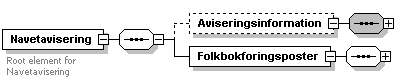 NavetaviseringAviseringsinformationNedanstående bild visar aviseringsinformationens hierarki.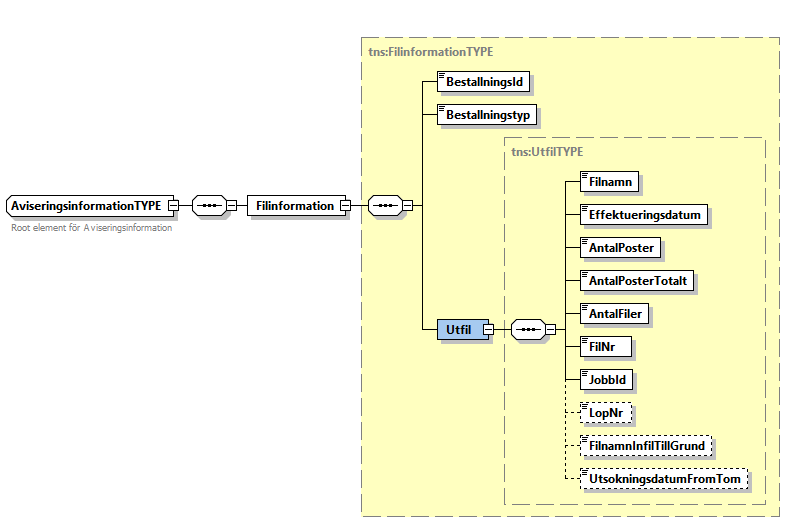 AviseringsinformationFilinformationUtfilFolkbokföringsuppgifterNedanstående bild visar folkbokföringsposternas hierarki.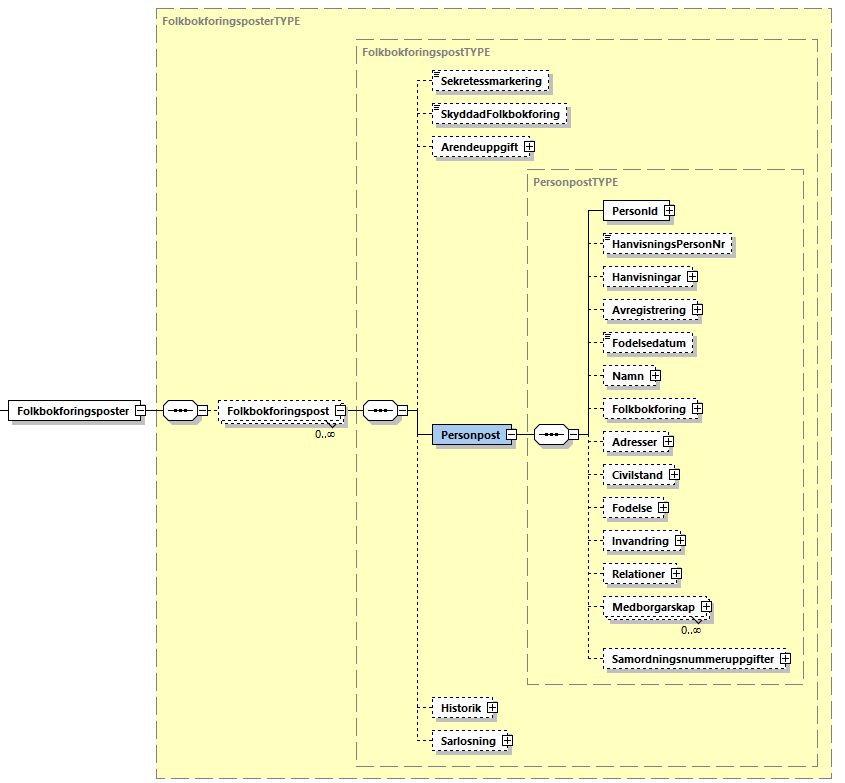 FolkbokföringsposterArendeuppgiftPersonidAntingen PersonNr eller TilldelatPersonNrSamordningsNr förekommer och är obligatorisk.IdentitetsstatusHanvisningarHanvisningAvregistreringNamnFolkbokforingAdresser FolkbokforingsadressUUID för fastighet, adress och lägenhetDistriktskodSarskildPostadressUtlandsadressCivilstandFodelseHemortSverigeOrtUtlandetInvandringRelationerRelationRelationIdNamnAvregistreringMedborgarskapSamordningsnummeruppgifterHistorikFolkbokforingFolkbokforingsadressSarlosningSarInvandringUtvandringAvregistreringRelationerRelationRelationIdNamnDodfottBarnRefTitelUtgivareAdress[1]Navet XML-schema för NavetaviseringNavet,Skatteverkethttps://xmls.skatteverket.se/se/skatteverket/folkbokforing/na/avisering/2.0/Navetavisering.xsd Grupp	TermAntTypNivåLgdTerm-namnBeskrivningTjänstNavetavisering1GrpN1Navetavisering. Huvudgrupp/rotelement.APNGrupp	TermAntTypNivåLgdTerm-namnBeskrivningVärdeförrådTjänstAviseringsinformation0-1GrpN2Aviseringsinformation.AFilinformation1GrpN3Filinformation.AUtfil1GrpN4UtfilsinformationAFilinformation1GrpN3Filinformation.A	BestallningsId1Str18BestIdAnger vilken beställning filen avser. Består av avtalsnummer samt ett löpnummer för beställningen.Kundnummer-’FO’||Avtalsnummer-BeställningsnummerKundnummer: 00000001 - 99999999 Avtalsnummer: 01 – 99Beställningsnummer: 0001 - 9999 ‘FO’ står för Folkbokföring Avisering.A    Bestallningstyp1Str20BestTypAnger vilken typ av beställning filen avser.Beställningstyp kan ha följande värden:ÄNDRADE_TERMERTOTALPOSTURVALAUtfil1GrpN4UtfilsinformationA     Filnamn1Str40FilnamnNamn på den fil där aviseringsuppgifter finns.Valfritt namn enligt Navets namnregler. 1 - max antal tecken.A    Effektueringsdatum1Date8EffektueringsDatumAnger vilket datum filen har skapats.Korrekt datum, ÅÅÅÅMMDD:ÅÅÅÅ: 1997 och framåtMM: 01 – 12DD: 01 – 31A    AntalPoster1Num8AntalPosterAnger hur många personposter filen innehåller.Heltal: 0-99999999A    AntalPosterTotalt1Num8Antal poster i hela utsökningen.Heltal: 0-99999999A    AntalFiler1Num3Antal filer för denna utsökning.Heltal: 1-999A    FilNr1Num3Nummer på denna fil.Heltal: 1-999A    Jobbid1Num8JobbIdDen identitet som jobbet har i Navet.Heltal: 00000000-99999999A    Lopnr0-1Num5LopNrLöpnummer på fil med filnamn.Löpnummer på filer 0 - 99999.A    FilnamnInfilTillGrund0-1Str30NamnInfilTillGrundAnger namn på mottagarens infil som ska användas vid utsökning av personposter. Endast aktuell i infil från mottagare.1 - max antal teckenA    Utsokningsdatum-
FromTom0-1Str17FromTomDatumFör beställning med daglig avisering är datumet oftast när filen skapas. För beställning med veckoavisering anges en period av dagar. Endast aktuell vid regelbunden avisering till mottagare (utfil.).ÅÅÅÅMMDD [-ÅÅÅÅMMDD] ÅÅÅÅ: 1997 och framåtMM: 01-12DD: 01-31AGrupp	TermAntTypNivåLgdBeskrivning
VärdeförrådTjänstFolkbokforingsposter1GrpN2Folkbokföringsposter.APNFolkbokforingspost0-nGrpN3Folkbokföringspost.APN	Sekretessmarkering0-1Str1Uppgift om sekretessmarkeringSekretessmarkering, kod:J   =  Sekretessmarkerad, nillableAPN    SkyddadFolkbokforing0-1Str1Uppgift om skyddad folkbokföringSkyddad folkbokföring, kod:J = Skyddad folkbokföring,nillableAPNArendeuppgift	0-1GrpN4ÄrendeuppgifterAPPersonpost1GrpN4PersonpostAPNPersonid1GrpN5Personidentitet på huvudpersonAPN    HanvisningsPersonNr0-1Num12HänvisningsnummerKorrekt personnummerÅÅÅÅMMDDNNNK ellerSamordningsnummerÅÅÅÅMMDDNNNK där MM = 00 - 12DD = 60 – 91nillableHanvisningar0-1GrpN5Grupp för hänvisningsnummerAPAvregistrering0-1GrpN5Uppgifter om avregistreringAP    Fodelsedatum0-1Num8FödelsedatumÅÅÅÅMMDD:ÅÅÅÅ: 1875 - 1996*MM: 00 – 12DD: 00 - 31  * = tom nuvarande årKan även ha värdet 00000000 (noll)    APNamn0-1GrpN5NamnAPNFolkbokforing0-1GrpN5Uppgifter om folkbokföringAPAdresser0-1GrpN5Grupp för adresserAPNCivilstand0-1GrpN5CivilståndAPFodelse0-1GrpN5Uppgifter om födelseAPInvandring0-1GrpN5Uppgifter om invandringAPRelationer0-1GrpN5Huvudgrupp för relationerAPMedborgarskap0-3GrpN5Grupp för medborgarskapAPSamordningsnummeruppgifter0-1GrpN5Grupp för samordningsnummeruppgifterAPHistorik0-1GrpN4Grupp för historikAPSarlosning0-1GrpN4Grupp för särlösningsuppgifterAArendeuppgift	0-1GrpN4ÄrendeuppgifterA    Arendeuppgift andringstidpunkt =0-1Tidpunkt för senaste ändring i NavetÅÅÅÅMMDDHHMISSP    Arendeuppgift	totalpost =0-1Str1Endast aktuell vid regelbunden avisering, ändrade termer. Sätts till ‘J’ när totalpost på personen aviseras. Dvs när personen anses komma som ny till mottagarens register.A    Arendeuppgift utsokningsdatum =0-1Visar datum när personen uppdaterades i Navet. Posterna är i första hand sorterade efter detta datum. Motsvarar det som tidigare kallades brytpost. Finns endast i totalpost och ändringspost.A     PostId0-1Str16Unikt löpnummer för varje ändring i Navet.ÅÅÅÅ.NNN.NNN.NNNFyrsiffrigt årtal + 9 siffror i sekvens grupperade om treA     Arendetyp0-1Str40Visar vilket ärende som ligger till grund för aviseringen.1 - max antal teckenAPersonId1GrpN5PersonidentitetAPN	PersonNr1Num12PersonnummerKorrekt personnummerÅÅÅÅMMDDNNNK. nillable.APN	TilldelatPersonNrSamordningsNr1Num12Tilldelat personnummer eller samordningsnummerKorrekt personnummerÅÅÅÅMMDDNNNK ellerSamordningsnummer
ÅÅÅÅMMDDNNNK därMM = 00 - 12DD = 60 – 91nillableAPNIdentitetsniva0-1Str30Identitetsnivå (endast för samordningsnummer)STYRKT
SANNOLIK
OSAKER
INTE_TILLAMPLIGAPIdentitetsnivadatum0-1Num8Datum för identitetsnivåÅÅÅÅMMDD:ÅÅÅÅ: 2000 - 2023*MM: 00 – 12DD: 00 - 31  * = tom nuvarande årAPIdentitetsstatus0-1GrpN6APNIdentitetsstatus0-1GrpN6APNIdentitetsstatusVarde1Str30Identitetsstatus (endast för samordningsnummer)AKTIVT
VILANDEFORKLARATVILANDEFORKLARAT_STANGTAVREGISTRERATEJ_AKTUELLTAPNIdentitetsstatusDatum0-1Num8Datum för identitetsstatusÅÅÅÅMMDD:ÅÅÅÅ: 2000 - 2021*MM: 00 – 12DD: 00 - 31  * = tom nuvarande årAPIdentitetsstatusOrsak0-1Str30Orsak till vilandeförklaring eller avregistrering för samordningsnummerTIDSFRISTANNAN_ORSAKAVLIDEN
ERSATT
FELAKTIGT_REGISTRERATAPHanvisningar0-1GrpN5Huvudgrupp för hänvisningarAPHanvisning0-nGrpN6Uppgifter om hänvisningAPHanvisning0-nGrpN6Uppgifter om hänvisningAP    HanvisningsPersonNr1Num12HänvisningsnummerKorrekt personnummerÅÅÅÅMMDDNNNK ellerSamordningsnummerÅÅÅÅMMDDNNNK där MM = 00 - 12DD = 60 - 91AP    HanvisningsPersonNr status = 0-1Str2Statuskod på hänvisningsnummerAviseras endast vid regelbunden ändringspost NY = NyAS = Avslutad AAvregistrering0-1GrpN5Uppgifter om avregistreringAPN    AvregistreringsorsakKod0-1Str2Kod för avregistreringsorsakAV = AvlidenUV = UtvandradGN = Gammalt personnummerAN = Annan anledningTA = Tekniskt avregistreradOB = FörsvunnenFI = Falsk identitetNillableAPN    Avregistreringsdatum0-1Num8Datum för avregistreringÅÅÅÅMMDD: ÅÅÅÅ: 1875 - 1996*MM: 00 - 12DD: 00 - 31* = tom nuvarande år. Kan även ha värdet 00000000 (noll)nillable   AP    AntraffadDod0-1Num8Datum för anträffad dödÅÅÅÅMMDD:ÅÅÅÅ: 1875 - 1996*MM: 00 – 12DD: 00 - 31  * = tom nuvarande årKan även ha värdet 00000000 (noll)    APNamn0-1GrpN5NamnAPN    Tilltalsnamnsmark
ering0-1Num2Kod för tilltalsnamnsmarkeringHeltal: 10 – 99, nillableAPN    Fornamn0-1Str80Förnamn1 - max antal tecken, nillableAPN    Mellannamn0-1Str40Mellannamn1 - max antal tecken, nillableAPN    Efternamn0-1Str60Efternamn1 - max antal tecken, nillableAPN    Aviseringsnamn0-1Str36Aviseringsnamn finns endast för de personer vars förnamn, mellannamn och efternamn tillsammans överstiger 36 tecken.1 - max antal tecken, nillableAPFolkbokforing0-1GrpN5Uppgifter om folkbokföringAP    Folkbokforingsdatum0-1Num8FolkbokföringsdatumÅÅÅÅMMDD: ÅÅÅÅ: 1875 - 1996*MM: 00 - 12DD: 00 - 31* = tom nuvarande år. Kan även ha värdet 00000000 (noll), nillableAP    LanKod0-1Str2LänskodSiffra: 01 - 25 eller 99, där 99 är en signal för att en sekretessmarkerad person har flyttat ut från det geografiska område som valts, nillable.AP    KommunKod0-1Str2KommunkodSiffra: 01 – 99, nillableAP    ForsamlingKod0-1Str2FörsamlingskodSiffra: 01 – 99, nillableAP    Fastighetsbeteckning0-1Str40Fastighetsbeteckning1 - max antal tecken, nillableAP    FiktivtNr0-1Num3Fiktivt nummer för fastighetFiktiva nummer för fastigheter:0 - 999Värdet 0 (noll) är defaultAPAdresser	0-1GrpN5AdressuppgifterAPNFolkbokforingsadress0-1GrpN6FolkbokföringsadressAPNUUID0-1GrpN6UUID för fastighet, adress och lägenhetAPDistrikt0-1GrpN6DistriktskodAPSarskildPostadress0-1GrpN6Särskild postadressAPNUtlandsadress0-1GrpN6UtlandsadressAPFolkbokforingsadress0-1GrpN6FolkbokföringsadressAPN    CareOf0-1Str35Care of adress1 - max antal tecken, nillableAPN    Utdelningsadress10-1Str35Utdelningsadress11 - max antal tecken, nillableAPN    Utdelningsadress20-1Str35Utdelningsadress21 - max antal tecken, nillableAPN    PostNr0-1Num5PostnummerHeltal: 00000 – 99999, nillable. Undantag: Web service i XML-format ger endast 0APN    Postort0-1Str27Postort1 - max antal tecken, nillableAPNUUID för fastighet, adress och lägenhet0-1GrpN6UUIDAP    Fastighet0-1Str36UUID för fastighet36 tecken, nillableAP    Adress0-1Str36UUID för adress36 tecken, nillableAP    Lagenhet0-1Str36UUID för lägenhet36 tecken, nillableAPDistrikt0-1GrpN6DistriktskodAP    Distriktskod0-1Str6Distriktskod6 tecken, nillableAPSarskildPostadress0-1GrpN6Särskild postadress/svensk kontaktadress för samordningsnummerAPN    CareOf0-1Str35Care of adress1 - max antal tecken, nillableAPN    Utdelningsadress10-1Str35Utdelningsadress11 - max antal tecken, nillableAPN    Utdelningsadress20-1Str35Utdelningsadress21 - max antal tecken, nillableAPN    PostNr0-1Num5PostnummerHeltal: 00000 – 99999, nillable. Undantag: Web service i XML-format ger endast 0APN    Postort0-1Str27Postort1 - max antal tecken, nillableAPNUtlandsadress0-1GrpN6Utlandsadress/utländsk kontaktadress för samordningsnummerAP    Utdelningsadress10-1Str35Utdelningsadress11 - max antal tecken, nillableAP    Utdelningsadress20-1Str35Utdelningsadress21 - max antal tecken, nillableAP    Utdelningsadress30-1Str35Utdelningsadress31 - max antal tecken, nillableAP    Land0-1Str35Land1 - max antal tecken, nillableAP    Utlandsadressdatum0-1Num8Datum för utlandsadressÅÅÅÅMMDD: ÅÅÅÅ: 1875 - 1996*MM: 00 - 12DD: 00 - 31* = tom nuvarande år. Kan även ha värdet 00000000 (noll) , nillableAP    Rostrattsdatum0-1Num8Datum för rösträttÅÅÅÅMMDD: ÅÅÅÅ: 1875 - 1996*MM: 00 - 12DD: 00 - 31* = tom nuvarande år. Kan även ha värdet 00000000 (noll) , nillableAPCivilstand0-1GrpN5CivilståndAP    CivilstandKod0-1Str2CivilståndskodOG = OgiftG = GiftÄ = Änka/änklingS = SkildRP = Registrerad partnerSP = Skild partnerEP = Efterlevande partner, nillableAP    Civilstandsdatum0-1Num8CivilståndsdatumÅÅÅÅMMDD: ÅÅÅÅ: 1875 - 1996*MM: 00 - 12DD: 00 - 31* = tom nuvarande år. Kan även ha värdet 00000000 (noll) , nillableAPFodelse0-1GrpN5Uppgifter om födelseAPHemortSverige0-1GrpN6Uppgifter om hemort i SverigeAPOrtUtlandet0-1GrpN6Uppgifter om födelse i utlandetAPHemortSverige0-1GrpN6Uppgifter om hemort i SverigeAP    FodelselanKod0-1Str2FödelselänskodHeltal: 00 - 99, nillable AP    Fodelseforsamling0-1Str30Födelseförsamling1 - max antal tecken, nillableAPOrtUtlandet0-1GrpN6Uppgifter om födelse i utlandetAP    FodelseortUtland0-1Str80Uppgift om födelseort i utlandet1 - max antal tecken, nillableAP    Fodelseland0-1Str40Uppgift om födelseland1 - max antal tecken, nillableAPInvandring0-1GrpN5Uppgifter om invandringAP    Invandringsdatum0-1Num8InvandringsdatumÅÅÅÅMMDD: ÅÅÅÅ: 1875 - 1996*MM: 00 - 12DD: 00 - 31* = tom nuvarande år. Kan även ha värdet 00000000 (noll) , nillableAP    Uppehallsratt0-1Str1UppehållsrättKod som visar att uppehållsrätt registrerades vid senaste invandringstillfället J = personen har uppehållsrättNull = personen saknar uppehållsrätt, nillable    NordisktPnrDa0-1Str12Nordiskt personnummer  DanmarkNordiskt personnummer enligt respektive lands format, max 12 tecken, nillable    NordisktPnrFi0-1Str12Nordiskt personnummer  FinlandNordiskt personnummer enligt respektive lands format, max 12 tecken, nillable   NordisktPnrFo0-1Str12Nordiskt personnummer FäröarnaNordiskt personnummer enligt respektive lands format, max 12 tecken, nillable    NordisktPnrIs0-1Str12Nordiskt personnummer  IslandNordiskt personnummer enligt respektive lands format, max 12 tecken, nillable    NordisktPnrNo0-1Str12Nordiskt personnummer  NorgeNordiskt personnummer enligt respektive lands format, max 12 tecken, nillableRelationer0-1GrpN5Huvudgrupp för relationerAPRelation0-nGrpN6Grupp för en relationAPRelation0-nGrpN6Grupp för en relationAPRelationId1GrpN7Personidentitet på relationspersonAP    Relationstyp1Str2RelationstypB = BarnMO = ModerFA = FaderF = FörälderV = VårdnadshavareVF = Vårdnadshavare förM = Make/makaP = PartnerAP    RelationFromDatum 0-1Num8From datum för relationÅÅÅÅMMDDÅÅÅÅ:1875-1996*,MM: 00 – 12, DD: 00 - 31* = tom nuvarande år. Kan även ha värdet 00000000 (noll)AP    RelationTomDatumNum8Datum för avslutad vårdnadAviseras endast vid regelbunden ändringspostA    Relation status=0-1Str2Statuskoder på relationAviseras endast vid regelbunden ändringspostNY = NyregistreradPB = Nyregistrerad pga personnummerbyteRD = RättadAS = AvslutadAV = Avslutad pga avlidenIV = Avslutad pga invandringAN = AnnulleradANamn0-1GrpN7NamnAPAvregistrering0-1GrpN7Uppgifter om avregistreringAPRelationId1GrpN7Personidentitet för relationAP    PersonNr1Num12Personnummer folkbokförd relation.Korrekt personnummerÅÅÅÅMMDDNNNK. nillableAP    FodelsetidNr1Num12Aldrig folkbokförd relation eller korrekt personnummer enligt FB-relation. Kan även ha nollor i hela eller delar av födelsetiden.Födelsetid + Nollor ÅÅÅÅMMDD0000, nillableAPNamn0-1GrpN7NamnAP    Fornamn0-1Str80Förnamn, aldrig folkbokförd relation1 - max antal tecken, nillableAP    Mellannamn0-1Str40Mellannamn, aldrig folkbokförd relation1 - max antal tecken, nillableAP    Efternamn0-1Str60Efternamn, aldrig folkbokförd relation1 - max antal tecken, nillableAPAvregistrering0-1GrpN7Uppgifter om avregistrering för relationAP   AvregistreringsorsakKod0-1Str2Kod för avregistreringsorsakKod visar avregistreringsorsak för relationsperson, Visar att relationspersonen har avlidit:AV = Avliden, nillableAP    Avregistreringsdatum0-1Num8Datum för avregistreringÅÅÅÅMMDD ÅÅÅÅ: 1875 - 1996*MM: 00 - 12DD: 00 - 31* = tom nuvarande år. Kan även ha värdet 00000000 (noll) , nillable   APMedborgarskap0-3GrpN5Grupp för medborgarskapAP    MedborgarskapslandKod0-1Str2Kod för medborgarskapsland1 - max antal tecken, nillableAP    Medborgarskapsdatum0-1Num8Datum för medborgarskapÅÅÅÅMMDD: ÅÅÅÅ: 1875 - 1996*MM: 00 - 12DD: 00 - 31* = tom nuvarande år. Kan även ha värdet 00000000 (noll) , nillable   AP    Medborgarskap status =0-1Str2Statuskoder på medborgarskapAviseras endast vid regelbunden ändringspostNY   = NyregistreradRD   = RättadAS   = AvslutadAN   = AnnulleradASamordningsnummeruppgifter0-1GrpN5APTilldelningsdatum1Num8Datum för tilldelning av samordningsnummer  ÅÅÅÅMMDD:ÅÅÅÅ: 2000 - 2021*MM: 00 – 12DD: 00 - 31  * = tom nuvarande årAPPreliminartVilandeforklaringsdatum0-1Num8Preliminärt datum för vilandeförklaringÅÅÅÅMMDD:ÅÅÅÅ: 2021 - 2026*MM: 00 – 12DD: 00 - 31  * = 5 år i framtidenAPFornyelsedatum0-1Num8Datum för förnyelseÅÅÅÅMMDD:ÅÅÅÅ: 2021 - 2021*MM: 00 – 12DD: 00 - 31  * = tom nuvarande årAPDatumAvliden0-1Num8 Datum när personen avledÅÅÅÅMMDD:ÅÅÅÅ: 2000 - 2021*MM: 00 – 12DD: 00 - 31  * = tom nuvarande årAPHistorik0-1GrpN4Grupp för historikAPFolkbokforing0-nGrpN5Grupp för folkbokföringAPFolkbokforingsadress0-1GrpN5Grupp för föregående folkbokföringsadressAPFolkbokföring0-1GrpN5Grupp för folkbokföringAP    Folkbokforingsdatum0-1Num8FolkbokföringsdatumÅÅÅÅMMDDÅÅÅÅ: 1875 - 1996*,MM: 00 – 12, DD: 00 - 31* = tom nuvarande år. Kan även ha värdet 00000000 (noll) , nillableAP    LanKod0-1Str2LänskodHeltal: 01 - 25 eller 99, där 99 är en signal för att en sekretessmarkerad person har flyttat ut från det geografiska område som valts, nillableAP    KommunKod0-1Str2KommunkodHeltal: 01 – 99, nillableAP    ForsamlingKod0-1Str2FörsamlingskodHeltal: 01 – 99, nillableAP    Fastighetsbeteckning0-1Str40Fastighetsbeteckning1 - max antal tecken, nillableAP    Folkbokforingstyp0-1Str2Kod för folkbokföringskategoriFB = FolkbokfördUV = UtvandradOB = Avregistrerad som försvunnenAPFolkbokforingsadress0-1GrpN5Grupp för föregående folkbokföringsadressA    CareOf0-1Str35Care of adress1 - max antal tecken, nillableA    Utdelningsadress10-1Str35Utdelningsadress11 - max antal tecken, nillableA    Utdelningsadress20-1Str35Utdelningsadress21 - max antal tecken, nillableA    PostNr0-1Num5PostnummerHeltal: 00000 – 99999, nillableA    Postort0-1Str27Postort1 - max antal tecken, nillableASarlosning0-1GrpN4Grupp för särlösningsuppgifterA    NamnIngivareDodsfall0-1Str60Ingivarenamn vid dödsfall1 - max antal tecken, nillableASarSarInvandring0-1GrpN5Grupp för uppgifter om invandringAUtvandring0-1GrpN5Grupp för uppgifter om utvandringAAvregistrering0-1GrpN5Uppgifter om avregistreringARelationer0-1GrpN5Grupp för särlösningsrelationerASarInvandring0-1GrpN5Grupp för uppgifter om invandringA    InvandringslandKod0-1Str2Kod för invandringsland1 - max antal tecken, nillableA    InvandringsortNorden0-1Str80Ort i Norden varifrån invandring skett1 - max antal tecken, nillableAUtvandring0-1GrpN5Grupp för uppgifter om utvandringA    UtvandringslandKod0-1Str2Kod för utvandringsland1 - max antal tecken, nillableAAvregistrering0-1GrpN7Uppgifter om avregistreringA    AvregistreringsorsakKod0-1Str2Kod för avregistreringsorsakKod som visar att personen har avregistrerats som försvunnen:OB = avregistrerad som försvunnen, nillableARelationer0-1GrpN5Grupp för särlösningsrelationerARelation0-nGrpN6Grupp för särlösningsrelationARelation0-nGrpN6Grupp för särlösningsrelationARelationId1GrpN7PersonidentitetA    SarlosningRelationstyp1Str2Relationstyp, endast aktuell vid särlösningsuppgifterAB = AdoptivbarnBA=Bortadopterat barnAF = AdoptivfarAM= AdoptivmorAP= Annan personDF=Dödfött barnA    RelationFromDatum 0-1Num8From datum för relationÅÅÅÅMMDD: ÅÅÅÅ: 1875 - 1996*MM: 00 - 12DD: 00 - 31* = tom nuvarande år. Kan även ha värdet 00000000 (noll)A   Relation status=0-1Str2Statuskoder på relationNY = NyregistreradPB = Nyregistrerad pga personnummerbyteRD = RättadAS = AvslutadAV = Avslutad pga avlidenIV = Avslutad pga invandringAN = AnnulleradANamn0-1GrpN7NamnADodfottBarn0-1Grp  N7Uppgifter om dödfött barnAPersonId1GrpN7PersonidentitetA    PersonNr1Num12Personnummer folkbokförd relation.Korrekt personnummerÅÅÅÅMMDDNNNK. nillableA    FodelsetidNr1Num12Aldrig folkbokförd relation eller korrekt personnummer enligt FB-relation. Kan även ha nollor i hela eller delar av födelsetiden.FödelsetidÅÅÅÅMMDDNNNK eller ÅÅÅÅMMDD0000 ellerÅÅÅÅMMDDANamn0-1GrpN7NamnA    Fornamn0-1Str80Förnamn, aldrig folkbokförd relation1 - max antal tecken, nillableA    Mellannamn0-1Str40Mellannamn, aldrig folkbokförd relation1 - max antal tecken, nillableA    Efternamn0-1Str60Efternamn, aldrig folkbokförd relation1 - max antal tecken, nillableADodfottBarn0-1Grp  N7Uppgifter om dödfött barnA    AntalBarnPerBord0-1Num2Antal barn per bördHetal: 0 – 99 999 999A    KonDodfottBarn0-1Str1Kön för dödfött barnM eller KA    FodelsetidNrFader0-1Num12Personidentitet för fader till dödfött barnÅÅÅÅMMDDNNNK eller ÅÅÅÅMMDD0000, nillableA